О внесении измененияв постановление Администрациигорода Когалыма от 15.10.2013 №2934В соответствии со статьёй 179 Бюджетного кодекса Российской Федерации, решениями Думы города Когалыма от 14.12.2022 №199-ГД  «О бюджете города Когалыма на 2023 год и на плановый период 2024 и 2025 годов», от 01.02.2023 № 207 «О внесении изменения в постановление Администрации города Когалыма от 15.10.2013 № 2934», Уставом города Когалыма, постановлением Администрации города Когалыма от 28.10.2021 №2193 «О порядке разработки и реализации муниципальных программ города Когалыма»:1. В постановление Администрации города Когалыма от 15.10.2013 №2934 «Об утверждении муниципальной программы «Управление муниципальным имуществом города Когалыма» (далее – Программа) внести следующее изменение: 1.1. В приложении к постановлению:1.1.1 Строку «Параметры финансового обеспечения муниципальной программы» паспорта Программы изложить в следующей редакции:«1.1.2. Таблицу 1 Программы изложить в редакции согласно приложению к настоящему постановлению2. Комитету по управлению муниципальным имуществом Администрации города Когалыма (А.В.Ковальчук) направить в юридическое управление Администрации города Когалыма текст постановления и приложения к нему, его реквизиты, сведения об источнике официального опубликования в порядке и сроки, предусмотренные распоряжением Администрации города Когалыма от 19.06.2013 №149-р «О мерах по формированию регистра муниципальных нормативных правовых актов     Ханты - Мансийского автономного округа – Югры» для дальнейшего направления в Управление государственной регистрации нормативных правовых актов Аппарата Губернатора Ханты-Мансийского автономного округа - Югры.3. Опубликовать настоящее постановление и приложение к нему в газете «Когалымский вестник» и разместить на официальном сайте Администрации города Когалыма в информационно-телекоммуникационной сети «Интернет» (www.admkogalym.ru).4. Контроль за выполнением постановления возложить на председателя комитета по управлению муниципальным имуществом Администрации города Когалыма А.В.Ковальчука.Приложение к постановлению Администрациигорода КогалымаПаспорт муниципальной программы «Управление муниципальным имуществом города Когалыма» (далее – муниципальная программа)Таблица 1Распределение финансовых ресурсов муниципальной программы (по годам)Таблица 2Таблица 3Перечень реализуемых объектов на 2023 год и на плановый период 2024 и 2025 годов, включая приобретение объектов недвижимого имущества, объектов, создаваемых в соответствии с соглашениями о муниципально-частном партнерстве (государственно-частном партнерстве) и концессионными соглашениями (заполняется в случае наличия объектов)тыс. рублейТаблица 4Перечень объектов капитального строительства (заполняется при планировании объектов капитального строительства)Таблица 5Перечень объектов социально-культурного и коммунально-бытового назначения, масштабных инвестиционных проектов (далее – инвестиционные проекты) (заполняется в случае наличия объектов социально-культурного и коммунально-бытового назначения, масштабных инвестиционных проектов)Таблица 6Показатели, характеризующие эффективность структурного элемента (основного мероприятия) муниципальной программы1 Показатель рассчитывается как отношение поступивших доходов за отчетный период к общему исполнению плана по поступлению, умноженное на 100;2 Показатель рассчитывается как отношение общего количества недвижимого имущества, включенного в перечень, предоставленного субъектам малого и среднего предпринимательства за отчетный период к общему количеству недвижимого имущества свободного от прав третьих лиц, включенного в перечень, умноженное на 100;3 Показатель рассчитывается как суммарное значение объектов, по которым планируется улучшить эксплуатационную характеристику в отчетном периоде;4 Показатель определяется как фактическое количество садоводческих, огороднических некоммерческих объединений граждан, в которых проведены работы по инженерному обеспечению их территорий за отчетный период.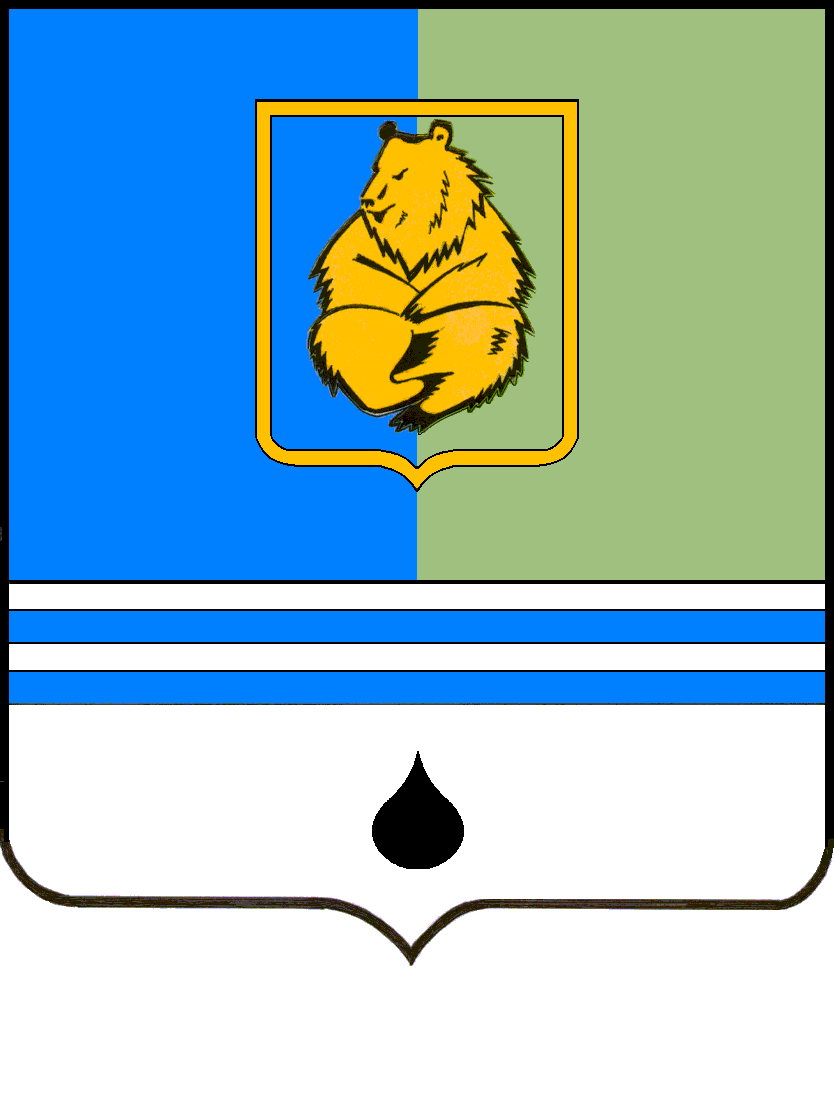 ПОСТАНОВЛЕНИЕАДМИНИСТРАЦИИ ГОРОДА КОГАЛЫМАХанты-Мансийского автономного округа - ЮгрыПОСТАНОВЛЕНИЕАДМИНИСТРАЦИИ ГОРОДА КОГАЛЫМАХанты-Мансийского автономного округа - ЮгрыПОСТАНОВЛЕНИЕАДМИНИСТРАЦИИ ГОРОДА КОГАЛЫМАХанты-Мансийского автономного округа - ЮгрыПОСТАНОВЛЕНИЕАДМИНИСТРАЦИИ ГОРОДА КОГАЛЫМАХанты-Мансийского автономного округа - Югрыот [Дата документа]от [Дата документа]№ [Номер документа]№ [Номер документа]от [Дата документа] № [Номер документа]Наименование муниципальной программы Управление муниципальным имуществом города КогалымаСроки реализации муниципальной программы 2023-2028 годыКуратор муниципальной программы ---Ответственный исполнитель муниципальной программы Комитет по управлению муниципальным имуществом Администрации города Когалыма (далее - КУМИ)Комитет по управлению муниципальным имуществом Администрации города Когалыма (далее - КУМИ)Комитет по управлению муниципальным имуществом Администрации города Когалыма (далее - КУМИ)Соисполнители муниципальной программыМуниципальное казённое учреждение «Управление капитального строительства города Когалыма» 
(далее – МУ «УКС г.Когалыма»);Муниципальное казённое учреждение «Управление обеспечения деятельности органов местного самоуправления» (далее – МКУ «УОДОМС»);Муниципальное бюджетное учреждение «Коммунспецавтотехника» (далее – МБУ «КСАТ»);Муниципальное казённое учреждение «Обеспечение эксплуатационно-хозяйственной деятельности» (далее – МКУ «ОЭХД»).Муниципальное казённое учреждение «Управление капитального строительства города Когалыма» 
(далее – МУ «УКС г.Когалыма»);Муниципальное казённое учреждение «Управление обеспечения деятельности органов местного самоуправления» (далее – МКУ «УОДОМС»);Муниципальное бюджетное учреждение «Коммунспецавтотехника» (далее – МБУ «КСАТ»);Муниципальное казённое учреждение «Обеспечение эксплуатационно-хозяйственной деятельности» (далее – МКУ «ОЭХД»).Муниципальное казённое учреждение «Управление капитального строительства города Когалыма» 
(далее – МУ «УКС г.Когалыма»);Муниципальное казённое учреждение «Управление обеспечения деятельности органов местного самоуправления» (далее – МКУ «УОДОМС»);Муниципальное бюджетное учреждение «Коммунспецавтотехника» (далее – МБУ «КСАТ»);Муниципальное казённое учреждение «Обеспечение эксплуатационно-хозяйственной деятельности» (далее – МКУ «ОЭХД»).Национальная цель------------Цели муниципальной программы Формирование эффективной системы управления муниципальным имуществом города Когалыма, позволяющей обеспечить оптимальный состав для исполнения полномочий Администрации города Когалыма, достоверный учёт, контроль использования и надлежащее состояние муниципального имущества города Когалыма.Формирование эффективной системы управления муниципальным имуществом города Когалыма, позволяющей обеспечить оптимальный состав для исполнения полномочий Администрации города Когалыма, достоверный учёт, контроль использования и надлежащее состояние муниципального имущества города Когалыма.Формирование эффективной системы управления муниципальным имуществом города Когалыма, позволяющей обеспечить оптимальный состав для исполнения полномочий Администрации города Когалыма, достоверный учёт, контроль использования и надлежащее состояние муниципального имущества города Когалыма.Формирование эффективной системы управления муниципальным имуществом города Когалыма, позволяющей обеспечить оптимальный состав для исполнения полномочий Администрации города Когалыма, достоверный учёт, контроль использования и надлежащее состояние муниципального имущества города Когалыма.Формирование эффективной системы управления муниципальным имуществом города Когалыма, позволяющей обеспечить оптимальный состав для исполнения полномочий Администрации города Когалыма, достоверный учёт, контроль использования и надлежащее состояние муниципального имущества города Когалыма.Формирование эффективной системы управления муниципальным имуществом города Когалыма, позволяющей обеспечить оптимальный состав для исполнения полномочий Администрации города Когалыма, достоверный учёт, контроль использования и надлежащее состояние муниципального имущества города Когалыма.Формирование эффективной системы управления муниципальным имуществом города Когалыма, позволяющей обеспечить оптимальный состав для исполнения полномочий Администрации города Когалыма, достоверный учёт, контроль использования и надлежащее состояние муниципального имущества города Когалыма.Формирование эффективной системы управления муниципальным имуществом города Когалыма, позволяющей обеспечить оптимальный состав для исполнения полномочий Администрации города Когалыма, достоверный учёт, контроль использования и надлежащее состояние муниципального имущества города Когалыма.Формирование эффективной системы управления муниципальным имуществом города Когалыма, позволяющей обеспечить оптимальный состав для исполнения полномочий Администрации города Когалыма, достоверный учёт, контроль использования и надлежащее состояние муниципального имущества города Когалыма.Формирование эффективной системы управления муниципальным имуществом города Когалыма, позволяющей обеспечить оптимальный состав для исполнения полномочий Администрации города Когалыма, достоверный учёт, контроль использования и надлежащее состояние муниципального имущества города Когалыма.Формирование эффективной системы управления муниципальным имуществом города Когалыма, позволяющей обеспечить оптимальный состав для исполнения полномочий Администрации города Когалыма, достоверный учёт, контроль использования и надлежащее состояние муниципального имущества города Когалыма.Формирование эффективной системы управления муниципальным имуществом города Когалыма, позволяющей обеспечить оптимальный состав для исполнения полномочий Администрации города Когалыма, достоверный учёт, контроль использования и надлежащее состояние муниципального имущества города Когалыма.Задачи муниципальной программыСовершенствование системы управления муниципальным имуществом города Когалыма;Обеспечение условий для выполнения функций, возложенных на органы местного самоуправления города Когалыма и муниципальные учреждения;3. Улучшение технических характеристик, поддержание эксплуатационного ресурса объектов муниципальной собственности;4. Инженерное обеспечение, технологическое присоединение к линиям электроснабжения, благоустройство земельных участков в границах садоводческих, огороднических некоммерческих товариществ.Совершенствование системы управления муниципальным имуществом города Когалыма;Обеспечение условий для выполнения функций, возложенных на органы местного самоуправления города Когалыма и муниципальные учреждения;3. Улучшение технических характеристик, поддержание эксплуатационного ресурса объектов муниципальной собственности;4. Инженерное обеспечение, технологическое присоединение к линиям электроснабжения, благоустройство земельных участков в границах садоводческих, огороднических некоммерческих товариществ.Совершенствование системы управления муниципальным имуществом города Когалыма;Обеспечение условий для выполнения функций, возложенных на органы местного самоуправления города Когалыма и муниципальные учреждения;3. Улучшение технических характеристик, поддержание эксплуатационного ресурса объектов муниципальной собственности;4. Инженерное обеспечение, технологическое присоединение к линиям электроснабжения, благоустройство земельных участков в границах садоводческих, огороднических некоммерческих товариществ.Совершенствование системы управления муниципальным имуществом города Когалыма;Обеспечение условий для выполнения функций, возложенных на органы местного самоуправления города Когалыма и муниципальные учреждения;3. Улучшение технических характеристик, поддержание эксплуатационного ресурса объектов муниципальной собственности;4. Инженерное обеспечение, технологическое присоединение к линиям электроснабжения, благоустройство земельных участков в границах садоводческих, огороднических некоммерческих товариществ.Совершенствование системы управления муниципальным имуществом города Когалыма;Обеспечение условий для выполнения функций, возложенных на органы местного самоуправления города Когалыма и муниципальные учреждения;3. Улучшение технических характеристик, поддержание эксплуатационного ресурса объектов муниципальной собственности;4. Инженерное обеспечение, технологическое присоединение к линиям электроснабжения, благоустройство земельных участков в границах садоводческих, огороднических некоммерческих товариществ.Совершенствование системы управления муниципальным имуществом города Когалыма;Обеспечение условий для выполнения функций, возложенных на органы местного самоуправления города Когалыма и муниципальные учреждения;3. Улучшение технических характеристик, поддержание эксплуатационного ресурса объектов муниципальной собственности;4. Инженерное обеспечение, технологическое присоединение к линиям электроснабжения, благоустройство земельных участков в границах садоводческих, огороднических некоммерческих товариществ.Совершенствование системы управления муниципальным имуществом города Когалыма;Обеспечение условий для выполнения функций, возложенных на органы местного самоуправления города Когалыма и муниципальные учреждения;3. Улучшение технических характеристик, поддержание эксплуатационного ресурса объектов муниципальной собственности;4. Инженерное обеспечение, технологическое присоединение к линиям электроснабжения, благоустройство земельных участков в границах садоводческих, огороднических некоммерческих товариществ.Совершенствование системы управления муниципальным имуществом города Когалыма;Обеспечение условий для выполнения функций, возложенных на органы местного самоуправления города Когалыма и муниципальные учреждения;3. Улучшение технических характеристик, поддержание эксплуатационного ресурса объектов муниципальной собственности;4. Инженерное обеспечение, технологическое присоединение к линиям электроснабжения, благоустройство земельных участков в границах садоводческих, огороднических некоммерческих товариществ.Совершенствование системы управления муниципальным имуществом города Когалыма;Обеспечение условий для выполнения функций, возложенных на органы местного самоуправления города Когалыма и муниципальные учреждения;3. Улучшение технических характеристик, поддержание эксплуатационного ресурса объектов муниципальной собственности;4. Инженерное обеспечение, технологическое присоединение к линиям электроснабжения, благоустройство земельных участков в границах садоводческих, огороднических некоммерческих товариществ.Совершенствование системы управления муниципальным имуществом города Когалыма;Обеспечение условий для выполнения функций, возложенных на органы местного самоуправления города Когалыма и муниципальные учреждения;3. Улучшение технических характеристик, поддержание эксплуатационного ресурса объектов муниципальной собственности;4. Инженерное обеспечение, технологическое присоединение к линиям электроснабжения, благоустройство земельных участков в границах садоводческих, огороднических некоммерческих товариществ.Совершенствование системы управления муниципальным имуществом города Когалыма;Обеспечение условий для выполнения функций, возложенных на органы местного самоуправления города Когалыма и муниципальные учреждения;3. Улучшение технических характеристик, поддержание эксплуатационного ресурса объектов муниципальной собственности;4. Инженерное обеспечение, технологическое присоединение к линиям электроснабжения, благоустройство земельных участков в границах садоводческих, огороднических некоммерческих товариществ.Совершенствование системы управления муниципальным имуществом города Когалыма;Обеспечение условий для выполнения функций, возложенных на органы местного самоуправления города Когалыма и муниципальные учреждения;3. Улучшение технических характеристик, поддержание эксплуатационного ресурса объектов муниципальной собственности;4. Инженерное обеспечение, технологическое присоединение к линиям электроснабжения, благоустройство земельных участков в границах садоводческих, огороднических некоммерческих товариществ.Подпрограммы------------Целевые показатели муниципальной программы№ п/п Наименование целевого показателя Документ – основание Значение показателя по годамЗначение показателя по годамЗначение показателя по годамЗначение показателя по годамЗначение показателя по годамЗначение показателя по годамЗначение показателя по годамЗначение показателя по годамЗначение показателя по годамЦелевые показатели муниципальной программы№ п/п Наименование целевого показателя Документ – основание Базовое значение 202320242025202620272028На момент окончания реализации муниципальной программы Ответственный исполнитель/ соисполнитель за достижение показателяЦелевые показатели муниципальной программыIУдельный вес используемого недвижимого имущества города Когалыма в общем количестве недвижимого имущества города Когалыма, %Постановление Правительства ХМАО - Югры от 31.10.2021 №488-п                           «О государственной программе Ханты-Мансийского автономного округа - Югры «Управление государственным имуществом»94,795,097,497,898,099,0100,0100,0КУМИПараметры финансового обеспечения муниципальной программыИсточники финансированияРасходы по годам (тыс. рублей)Расходы по годам (тыс. рублей)Расходы по годам (тыс. рублей)Расходы по годам (тыс. рублей)Расходы по годам (тыс. рублей)Расходы по годам (тыс. рублей)Расходы по годам (тыс. рублей)Расходы по годам (тыс. рублей)Расходы по годам (тыс. рублей)Параметры финансового обеспечения муниципальной программыИсточники финансированияВсего20232024202420252026202720272028Параметры финансового обеспечения муниципальной программывсего2 059 881,02462 889,62317 444,20317 444,20319 886,80319 886,80319 886,80319 886,80319 886,80Параметры финансового обеспечения муниципальной программыфедеральный бюджет0,00,00,00,00,00,00,00,00,0Параметры финансового обеспечения муниципальной программыбюджет автономного округа0,00,00,00,00,00,00,00,00,0Параметры финансового обеспечения муниципальной программыбюджет города Когалыма1 945 538,31348 546,91317 444,20317 444,20319 886,80319 886,80319 886,80319 886,80319 886,80Параметры финансового обеспечения муниципальной программыиные источники финансирования114 342,71114 342,710,00,00,00,00,00,00,0Параметры финансового обеспечения портфеля проектов, проекта, направленных в том числе на реализацию в автономном округе национальных проектов (программ) Российской Федерации участие, в котором принимает город Когалым Источники финансированияРасходы по годам (тыс. рублей)Расходы по годам (тыс. рублей)Расходы по годам (тыс. рублей)Расходы по годам (тыс. рублей)Расходы по годам (тыс. рублей)Расходы по годам (тыс. рублей)Расходы по годам (тыс. рублей)Расходы по годам (тыс. рублей)Расходы по годам (тыс. рублей)Параметры финансового обеспечения портфеля проектов, проекта, направленных в том числе на реализацию в автономном округе национальных проектов (программ) Российской Федерации участие, в котором принимает город Когалым Источники финансированияВсего2023202320242025 2026202720272028Параметры финансового обеспечения портфеля проектов, проекта, направленных в том числе на реализацию в автономном округе национальных проектов (программ) Российской Федерации участие, в котором принимает город Когалым всего0,00,00,00,00,00,00,00,00,0Параметры финансового обеспечения портфеля проектов, проекта, направленных в том числе на реализацию в автономном округе национальных проектов (программ) Российской Федерации участие, в котором принимает город Когалым федеральный бюджет0,00,00,00,00,00,00,00,00,0Параметры финансового обеспечения портфеля проектов, проекта, направленных в том числе на реализацию в автономном округе национальных проектов (программ) Российской Федерации участие, в котором принимает город Когалым бюджет автономного округа0,00,00,00,00,00,00,00,00,0Параметры финансового обеспечения портфеля проектов, проекта, направленных в том числе на реализацию в автономном округе национальных проектов (программ) Российской Федерации участие, в котором принимает город Когалым бюджет города Когалыма0,00,00,00,00,00,00,00,00,0Параметры финансового обеспечения портфеля проектов, проекта, направленных в том числе на реализацию в автономном округе национальных проектов (программ) Российской Федерации участие, в котором принимает город Когалым иные источники финансирования0,00,00,00,00,00,00,00,00,0Объем налоговых расходов города КогалымаРасходы по годам (тыс. рублей)Расходы по годам (тыс. рублей)Расходы по годам (тыс. рублей)Расходы по годам (тыс. рублей)Расходы по годам (тыс. рублей)Расходы по годам (тыс. рублей)Расходы по годам (тыс. рублей)Расходы по годам (тыс. рублей)Расходы по годам (тыс. рублей)Объем налоговых расходов города КогалымаВсего2023202320242025202620272028 2028 0,00,00,00,00,00,00,00,00,0Номер структурного элемента (основного мероприятия)Структурный элемент (основное мероприятие) муниципальной программы)Ответственный исполнитель/   соисполнитель, учреждение, организацияИсточники финансированияФинансовые затраты на реализацию, тыс. рублейФинансовые затраты на реализацию, тыс. рублейФинансовые затраты на реализацию, тыс. рублейФинансовые затраты на реализацию, тыс. рублейФинансовые затраты на реализацию, тыс. рублейФинансовые затраты на реализацию, тыс. рублейФинансовые затраты на реализацию, тыс. рублейНомер структурного элемента (основного мероприятия)Структурный элемент (основное мероприятие) муниципальной программы)Ответственный исполнитель/   соисполнитель, учреждение, организацияИсточники финансированиявсегов том числев том числев том числев том числев том числев том числеНомер структурного элемента (основного мероприятия)Структурный элемент (основное мероприятие) муниципальной программы)Ответственный исполнитель/   соисполнитель, учреждение, организацияИсточники финансированиявсего2023202420252026202720281234567891011Цель: Формирование эффективной системы управления муниципальным имуществом города Когалыма, позволяющей обеспечить оптимальный состав для исполнения полномочий Администрации города Когалыма, достоверный учёт, контроль использования и надлежащее состояние муниципального имущества города КогалымаЦель: Формирование эффективной системы управления муниципальным имуществом города Когалыма, позволяющей обеспечить оптимальный состав для исполнения полномочий Администрации города Когалыма, достоверный учёт, контроль использования и надлежащее состояние муниципального имущества города КогалымаЦель: Формирование эффективной системы управления муниципальным имуществом города Когалыма, позволяющей обеспечить оптимальный состав для исполнения полномочий Администрации города Когалыма, достоверный учёт, контроль использования и надлежащее состояние муниципального имущества города КогалымаЦель: Формирование эффективной системы управления муниципальным имуществом города Когалыма, позволяющей обеспечить оптимальный состав для исполнения полномочий Администрации города Когалыма, достоверный учёт, контроль использования и надлежащее состояние муниципального имущества города КогалымаЦель: Формирование эффективной системы управления муниципальным имуществом города Когалыма, позволяющей обеспечить оптимальный состав для исполнения полномочий Администрации города Когалыма, достоверный учёт, контроль использования и надлежащее состояние муниципального имущества города КогалымаЦель: Формирование эффективной системы управления муниципальным имуществом города Когалыма, позволяющей обеспечить оптимальный состав для исполнения полномочий Администрации города Когалыма, достоверный учёт, контроль использования и надлежащее состояние муниципального имущества города КогалымаЦель: Формирование эффективной системы управления муниципальным имуществом города Когалыма, позволяющей обеспечить оптимальный состав для исполнения полномочий Администрации города Когалыма, достоверный учёт, контроль использования и надлежащее состояние муниципального имущества города КогалымаЦель: Формирование эффективной системы управления муниципальным имуществом города Когалыма, позволяющей обеспечить оптимальный состав для исполнения полномочий Администрации города Когалыма, достоверный учёт, контроль использования и надлежащее состояние муниципального имущества города КогалымаЦель: Формирование эффективной системы управления муниципальным имуществом города Когалыма, позволяющей обеспечить оптимальный состав для исполнения полномочий Администрации города Когалыма, достоверный учёт, контроль использования и надлежащее состояние муниципального имущества города КогалымаЦель: Формирование эффективной системы управления муниципальным имуществом города Когалыма, позволяющей обеспечить оптимальный состав для исполнения полномочий Администрации города Когалыма, достоверный учёт, контроль использования и надлежащее состояние муниципального имущества города КогалымаЦель: Формирование эффективной системы управления муниципальным имуществом города Когалыма, позволяющей обеспечить оптимальный состав для исполнения полномочий Администрации города Когалыма, достоверный учёт, контроль использования и надлежащее состояние муниципального имущества города КогалымаЗадача №1. Совершенствование системы управления муниципальным имуществом города КогалымаЗадача №1. Совершенствование системы управления муниципальным имуществом города КогалымаЗадача №1. Совершенствование системы управления муниципальным имуществом города КогалымаЗадача №1. Совершенствование системы управления муниципальным имуществом города КогалымаЗадача №1. Совершенствование системы управления муниципальным имуществом города КогалымаЗадача №1. Совершенствование системы управления муниципальным имуществом города КогалымаЗадача №1. Совершенствование системы управления муниципальным имуществом города КогалымаЗадача №1. Совершенствование системы управления муниципальным имуществом города КогалымаЗадача №1. Совершенствование системы управления муниципальным имуществом города КогалымаЗадача №1. Совершенствование системы управления муниципальным имуществом города КогалымаЗадача №1. Совершенствование системы управления муниципальным имуществом города КогалымаПроцессная частьПроцессная частьПроцессная частьПроцессная частьПроцессная частьПроцессная частьПроцессная частьПроцессная частьПроцессная частьПроцессная частьПроцессная часть1.1.Организация обеспечения формирования состава и структуры муниципального имущества города Когалыма 
(I, 1, 2)КУМИвсего303 785,0049 542,1050 820,5050 855,6050 855,6050 855,6050 855,601.1.Организация обеспечения формирования состава и структуры муниципального имущества города Когалыма 
(I, 1, 2)КУМИфедеральный бюджет0,000,000,000,000,000,000,001.1.Организация обеспечения формирования состава и структуры муниципального имущества города Когалыма 
(I, 1, 2)КУМИбюджет автономного округа0,000,000,000,000,000,000,001.1.Организация обеспечения формирования состава и структуры муниципального имущества города Когалыма 
(I, 1, 2)КУМИбюджет города Когалыма303 785,0049 542,1050 820,5050 855,6050 855,6050 855,6050 855,601.1.Организация обеспечения формирования состава и структуры муниципального имущества города Когалыма 
(I, 1, 2)КУМИиные источники финансирования0,000,000,000,000,000,000,00Итого по мероприятию 1.1.Итого по мероприятию 1.1.Итого по мероприятию 1.1.всего303 785,0049 542,1050 820,5050 855,6050 855,6050 855,6050 855,60Итого по мероприятию 1.1.Итого по мероприятию 1.1.Итого по мероприятию 1.1.федеральный бюджет0,000,000,000,000,000,000,00Итого по мероприятию 1.1.Итого по мероприятию 1.1.Итого по мероприятию 1.1.бюджет автономного округа0,000,000,000,000,000,000,00Итого по мероприятию 1.1.Итого по мероприятию 1.1.Итого по мероприятию 1.1.бюджет города Когалыма303 785,0049 542,1050 820,5050 855,6050 855,6050 855,6050 855,60Итого по мероприятию 1.1.Итого по мероприятию 1.1.Итого по мероприятию 1.1.иные источники финансирования0,000,000,000,000,000,000,00В том числе:В том числе:В том числе:В том числе:В том числе:В том числе:В том числе:В том числе:В том числе:В том числе:В том числе:Процессная часть по мероприятию 1.1.Процессная часть по мероприятию 1.1.Процессная часть по мероприятию 1.1.всего303 785,0049 542,1050 820,5050 855,6050 855,6050 855,6050 855,60Процессная часть по мероприятию 1.1.Процессная часть по мероприятию 1.1.Процессная часть по мероприятию 1.1.федеральный бюджет0,000,000,000,000,000,000,00Процессная часть по мероприятию 1.1.Процессная часть по мероприятию 1.1.Процессная часть по мероприятию 1.1.бюджет автономного округа0,000,000,000,000,000,000,00Процессная часть по мероприятию 1.1.Процессная часть по мероприятию 1.1.Процессная часть по мероприятию 1.1.бюджет города Когалыма303 785,0049 542,1050 820,5050 855,6050 855,6050 855,6050 855,60Процессная часть по мероприятию 1.1.Процессная часть по мероприятию 1.1.Процессная часть по мероприятию 1.1.иные источники финансирования0,000,000,000,000,000,000,00Задача №2. Обеспечение условий для выполнения функций, возложенных на орган местного самоуправления города Когалыма и муниципальные учреждения.Задача №2. Обеспечение условий для выполнения функций, возложенных на орган местного самоуправления города Когалыма и муниципальные учреждения.Задача №2. Обеспечение условий для выполнения функций, возложенных на орган местного самоуправления города Когалыма и муниципальные учреждения.Задача №2. Обеспечение условий для выполнения функций, возложенных на орган местного самоуправления города Когалыма и муниципальные учреждения.Задача №2. Обеспечение условий для выполнения функций, возложенных на орган местного самоуправления города Когалыма и муниципальные учреждения.Задача №2. Обеспечение условий для выполнения функций, возложенных на орган местного самоуправления города Когалыма и муниципальные учреждения.Задача №2. Обеспечение условий для выполнения функций, возложенных на орган местного самоуправления города Когалыма и муниципальные учреждения.Задача №2. Обеспечение условий для выполнения функций, возложенных на орган местного самоуправления города Когалыма и муниципальные учреждения.Задача №2. Обеспечение условий для выполнения функций, возложенных на орган местного самоуправления города Когалыма и муниципальные учреждения.Задача №2. Обеспечение условий для выполнения функций, возложенных на орган местного самоуправления города Когалыма и муниципальные учреждения.Задача №2. Обеспечение условий для выполнения функций, возложенных на орган местного самоуправления города Когалыма и муниципальные учреждения.Процессная частьПроцессная частьПроцессная частьПроцессная частьПроцессная частьПроцессная частьПроцессная частьПроцессная частьПроцессная частьПроцессная частьПроцессная часть2.1.Организационно-техническое и финансовое обеспечение органов местного самоуправления города Когалыма (I)КУМИ/ МКУ «УОДОМС», МБУ «КСАТ», МКУ «ОЭХД» всего1 623 865,61282 921,61266 262,80268 670,30268 670,30268 670,30268 670,302.1.Организационно-техническое и финансовое обеспечение органов местного самоуправления города Когалыма (I)КУМИ/ МКУ «УОДОМС», МБУ «КСАТ», МКУ «ОЭХД» федеральный бюджет0,000,000,000,000,000,000,002.1.Организационно-техническое и финансовое обеспечение органов местного самоуправления города Когалыма (I)КУМИ/ МКУ «УОДОМС», МБУ «КСАТ», МКУ «ОЭХД» бюджет автономного округа0,000,000,000,000,000,000,002.1.Организационно-техническое и финансовое обеспечение органов местного самоуправления города Когалыма (I)КУМИ/ МКУ «УОДОМС», МБУ «КСАТ», МКУ «ОЭХД» бюджет города Когалыма1 623 865,61282 921,61266 262,80268 670,30268 670,30268 670,30268 670,302.1.Организационно-техническое и финансовое обеспечение органов местного самоуправления города Когалыма (I)КУМИ/ МКУ «УОДОМС», МБУ «КСАТ», МКУ «ОЭХД» иные источники финансирования0,000,000,000,000,000,000,002.1.1.Расходы на обеспечение функций комитета по управлению муниципальным имуществом Администрации города Когалыма КУМИвсего213 281,9035 549,1035 546,8035 546,5035 546,5035 546,5035 546,502.1.1.Расходы на обеспечение функций комитета по управлению муниципальным имуществом Администрации города Когалыма КУМИфедеральный бюджет0,000,000,000,000,000,000,002.1.1.Расходы на обеспечение функций комитета по управлению муниципальным имуществом Администрации города Когалыма КУМИбюджет автономного округа0,000,000,000,000,000,000,002.1.1.Расходы на обеспечение функций комитета по управлению муниципальным имуществом Администрации города Когалыма КУМИбюджет города Когалыма213 281,9035 549,1035 546,8035 546,5035 546,5035 546,5035 546,502.1.1.Расходы на обеспечение функций комитета по управлению муниципальным имуществом Администрации города Когалыма КУМИиные источники финансирования0,000,000,000,000,000,000,002.1.2.Расходы на обеспечение автотранспортом органов местного самоуправления города Когалыма и муниципальных учрежденийКУМИ/ 
МБУ «КСАТ»всего442 154,4273 481,2273 357,2073 829,0073 829,0073 829,0073 829,002.1.2.Расходы на обеспечение автотранспортом органов местного самоуправления города Когалыма и муниципальных учрежденийКУМИ/ 
МБУ «КСАТ»федеральный бюджет0,000,000,000,000,000,000,002.1.2.Расходы на обеспечение автотранспортом органов местного самоуправления города Когалыма и муниципальных учрежденийКУМИ/ 
МБУ «КСАТ»бюджет автономного округа0,000,000,000,000,000,000,002.1.2.Расходы на обеспечение автотранспортом органов местного самоуправления города Когалыма и муниципальных учрежденийКУМИ/ 
МБУ «КСАТ»бюджет города Когалыма442 154,4273 481,2273 357,2073 829,0073 829,0073 829,0073 829,002.1.2.Расходы на обеспечение автотранспортом органов местного самоуправления города Когалыма и муниципальных учрежденийКУМИ/ 
МБУ «КСАТ»иные источники финансирования0,000,000,000,000,000,000,002.1.2.1Выполнение муниципальной работы «Организация и осуществление транспортного обслуживания должностных лиц, органов местного самоуправления и муниципальных учреждений»КУМИ/ 
МБУ «КСАТ»всего441 249,3272 576,1273 357,2073 829,0073 829,0073 829,0073 829,002.1.2.1Выполнение муниципальной работы «Организация и осуществление транспортного обслуживания должностных лиц, органов местного самоуправления и муниципальных учреждений»КУМИ/ 
МБУ «КСАТ»федеральный бюджет0,000,000,000,000,000,000,002.1.2.1Выполнение муниципальной работы «Организация и осуществление транспортного обслуживания должностных лиц, органов местного самоуправления и муниципальных учреждений»КУМИ/ 
МБУ «КСАТ»бюджет автономного округа0,000,000,000,000,000,000,002.1.2.1Выполнение муниципальной работы «Организация и осуществление транспортного обслуживания должностных лиц, органов местного самоуправления и муниципальных учреждений»КУМИ/ 
МБУ «КСАТ»бюджет города Когалыма441 249,3272 576,1273 357,2073 829,0073 829,0073 829,0073 829,002.1.2.1Выполнение муниципальной работы «Организация и осуществление транспортного обслуживания должностных лиц, органов местного самоуправления и муниципальных учреждений»КУМИ/ 
МБУ «КСАТ»иные источники финансирования0,000,000,000,000,000,000,002.1.2.2Приобретение автотранспортных средств, в том числе на условиях лизинга для выполнения муниципальной работы «Организация и осуществление транспортного обслуживания должностных лиц, органов местного самоуправления и муниципальных учреждений»КУМИ/ 
МБУ «КСАТ»всего905,10905,100,000,000,000,000,002.1.2.2Приобретение автотранспортных средств, в том числе на условиях лизинга для выполнения муниципальной работы «Организация и осуществление транспортного обслуживания должностных лиц, органов местного самоуправления и муниципальных учреждений»КУМИ/ 
МБУ «КСАТ»федеральный бюджет0,000,000,000,000,000,000,002.1.2.2Приобретение автотранспортных средств, в том числе на условиях лизинга для выполнения муниципальной работы «Организация и осуществление транспортного обслуживания должностных лиц, органов местного самоуправления и муниципальных учреждений»КУМИ/ 
МБУ «КСАТ»бюджет автономного округа0,000,000,000,000,000,000,002.1.2.2Приобретение автотранспортных средств, в том числе на условиях лизинга для выполнения муниципальной работы «Организация и осуществление транспортного обслуживания должностных лиц, органов местного самоуправления и муниципальных учреждений»КУМИ/ 
МБУ «КСАТ»бюджет города Когалыма905,10905,100,000,000,000,000,002.1.2.2Приобретение автотранспортных средств, в том числе на условиях лизинга для выполнения муниципальной работы «Организация и осуществление транспортного обслуживания должностных лиц, органов местного самоуправления и муниципальных учреждений»КУМИ/ 
МБУ «КСАТ»иные источники финансирования0,000,000,000,000,000,000,002.1.3.Организационно-техническое обеспечение органов местного самоуправления города КогалымаКУМИ/ 
МКУ «УОДОМС»всего835 317,94151 220,24135 413,70137 171,00137 171,00137 171,00137 171,002.1.3.Организационно-техническое обеспечение органов местного самоуправления города КогалымаКУМИ/ 
МКУ «УОДОМС»федеральный бюджет0,000,000,000,000,000,000,002.1.3.Организационно-техническое обеспечение органов местного самоуправления города КогалымаКУМИ/ 
МКУ «УОДОМС»бюджет автономного округа0,000,000,000,000,000,000,002.1.3.Организационно-техническое обеспечение органов местного самоуправления города КогалымаКУМИ/ 
МКУ «УОДОМС»бюджет города Когалыма835 317,94151 220,24135 413,70137 171,00137 171,00137 171,00137 171,002.1.3.Организационно-техническое обеспечение органов местного самоуправления города КогалымаКУМИ/ 
МКУ «УОДОМС»иные источники финансирования0,000,000,000,000,000,000,002.1.4.Расходы на обеспечение хозяйственной деятельности муниципального казённого учреждения «Обеспечение эксплуатационно-хозяйственной деятельности»КУМИ/
МКУ «ОЭХД»всего133 111,3522 671,0521 945,1022 123,8022 123,8022 123,8022 123,802.1.4.Расходы на обеспечение хозяйственной деятельности муниципального казённого учреждения «Обеспечение эксплуатационно-хозяйственной деятельности»КУМИ/
МКУ «ОЭХД»федеральный бюджет0,000,000,000,000,000,000,002.1.4.Расходы на обеспечение хозяйственной деятельности муниципального казённого учреждения «Обеспечение эксплуатационно-хозяйственной деятельности»КУМИ/
МКУ «ОЭХД»бюджет автономного округа0,000,000,000,000,000,000,002.1.4.Расходы на обеспечение хозяйственной деятельности муниципального казённого учреждения «Обеспечение эксплуатационно-хозяйственной деятельности»КУМИ/
МКУ «ОЭХД»бюджет города Когалыма133 111,3522 671,0521 945,1022 123,8022 123,8022 123,8022 123,802.1.4.Расходы на обеспечение хозяйственной деятельности муниципального казённого учреждения «Обеспечение эксплуатационно-хозяйственной деятельности»КУМИ/
МКУ «ОЭХД»иные источники финансирования0,000,000,000,000,000,000,00Итого по мероприятию 2.1.Итого по мероприятию 2.1.Итого по мероприятию 2.1.всего1 623 865,61282 921,61266 262,80268 670,30268 670,30268 670,30268 670,30Итого по мероприятию 2.1.Итого по мероприятию 2.1.Итого по мероприятию 2.1.федеральный бюджет0,000,000,000,000,000,000,00бюджет автономного округа0,000,000,000,000,000,000,00бюджет города Когалыма1 623 865,61282 921,61266 262,80268 670,30268 670,30268 670,30268 670,30иные источники финансирования0,000,000,000,000,000,000,00В том числе:В том числе:В том числе:В том числе:В том числе:В том числе:В том числе:В том числе:В том числе:В том числе:В том числе:Процессная часть по мероприятию 2.1.Процессная часть по мероприятию 2.1.Процессная часть по мероприятию 2.1.всего1 623 865,61282 921,61266 262,80268 670,30268 670,30268 670,30268 670,30Процессная часть по мероприятию 2.1.Процессная часть по мероприятию 2.1.Процессная часть по мероприятию 2.1.федеральный бюджет0,000,000,000,000,000,000,00Процессная часть по мероприятию 2.1.Процессная часть по мероприятию 2.1.Процессная часть по мероприятию 2.1.бюджет автономного округа0,000,000,000,000,000,000,00Процессная часть по мероприятию 2.1.Процессная часть по мероприятию 2.1.Процессная часть по мероприятию 2.1.бюджет города Когалыма1 623 865,61282 921,61266 262,80268 670,30268 670,30268 670,30268 670,30Процессная часть по мероприятию 2.1.Процессная часть по мероприятию 2.1.Процессная часть по мероприятию 2.1.иные источники финансирования0,000,000,000,000,000,000,00Задача №3. Улучшение технических характеристик, поддержание эксплуатационного ресурса объектов муниципальной собственности.Задача №3. Улучшение технических характеристик, поддержание эксплуатационного ресурса объектов муниципальной собственности.Задача №3. Улучшение технических характеристик, поддержание эксплуатационного ресурса объектов муниципальной собственности.Задача №3. Улучшение технических характеристик, поддержание эксплуатационного ресурса объектов муниципальной собственности.Задача №3. Улучшение технических характеристик, поддержание эксплуатационного ресурса объектов муниципальной собственности.Задача №3. Улучшение технических характеристик, поддержание эксплуатационного ресурса объектов муниципальной собственности.Задача №3. Улучшение технических характеристик, поддержание эксплуатационного ресурса объектов муниципальной собственности.Задача №3. Улучшение технических характеристик, поддержание эксплуатационного ресурса объектов муниципальной собственности.Задача №3. Улучшение технических характеристик, поддержание эксплуатационного ресурса объектов муниципальной собственности.Задача №3. Улучшение технических характеристик, поддержание эксплуатационного ресурса объектов муниципальной собственности.Задача №3. Улучшение технических характеристик, поддержание эксплуатационного ресурса объектов муниципальной собственности.Процессная частьПроцессная частьПроцессная частьПроцессная частьПроцессная частьПроцессная частьПроцессная частьПроцессная частьПроцессная частьПроцессная частьПроцессная часть3.1.Реконструкция и ремонт, в том числе капитальный, объектов муниципальной собственности города Когалыма (I, 3)КУМИ/ 
МУ «УКС г.Когалыма»всего130 970,11130 970,110,000,000,000,000,003.1.Реконструкция и ремонт, в том числе капитальный, объектов муниципальной собственности города Когалыма (I, 3)КУМИ/ 
МУ «УКС г.Когалыма»федеральный бюджет0,000,000,000,000,000,000,003.1.Реконструкция и ремонт, в том числе капитальный, объектов муниципальной собственности города Когалыма (I, 3)КУМИ/ 
МУ «УКС г.Когалыма»бюджет автономного округа0,000,000,000,000,000,000,003.1.Реконструкция и ремонт, в том числе капитальный, объектов муниципальной собственности города Когалыма (I, 3)КУМИ/ 
МУ «УКС г.Когалыма»бюджет города Когалыма16 627,4016 627,400,000,000,000,000,003.1.Реконструкция и ремонт, в том числе капитальный, объектов муниципальной собственности города Когалыма (I, 3)КУМИ/ 
МУ «УКС г.Когалыма»иные источники финансирования114 342,71114 342,710,000,000,000,000,00Итого по мероприятию 3.1.Итого по мероприятию 3.1.Итого по мероприятию 3.1.всего130 970,11130 970,110,000,000,000,000,00Итого по мероприятию 3.1.Итого по мероприятию 3.1.Итого по мероприятию 3.1.федеральный бюджет0,000,000,000,000,000,000,00Итого по мероприятию 3.1.Итого по мероприятию 3.1.Итого по мероприятию 3.1.бюджет автономного округа0,000,000,000,000,000,000,00Итого по мероприятию 3.1.Итого по мероприятию 3.1.Итого по мероприятию 3.1.бюджет города Когалыма16 627,4016 627,400,000,000,000,000,00Итого по мероприятию 3.1.Итого по мероприятию 3.1.Итого по мероприятию 3.1.иные внебюджетные источники114 342,71114 342,710,000,000,000,000,00В том числе:В том числе:В том числе:В том числе:В том числе:В том числе:В том числе:В том числе:В том числе:В том числе:В том числе:Процессная часть по мероприятию 3.1.Процессная часть по мероприятию 3.1.Процессная часть по мероприятию 3.1.всего130 970,11130 970,110,000,000,000,000,00федеральный бюджет0,000,000,000,000,000,000,000,000,000,00бюджет автономного округа0,000,000,000,000,000,000,000,000,000,00бюджет города Когалыма16 627,4016 627,4016 627,4016 627,400,000,000,000,000,000,00иные источники финансирования114 342,71114 342,71114 342,710,000,000,000,000,000,000,00Задача №4. Инженерное обеспечение, технологическое присоединение к линиям электроснабжения, благоустройство земельных участков в границах садоводческих, огороднических некоммерческих товариществ.Задача №4. Инженерное обеспечение, технологическое присоединение к линиям электроснабжения, благоустройство земельных участков в границах садоводческих, огороднических некоммерческих товариществ.Задача №4. Инженерное обеспечение, технологическое присоединение к линиям электроснабжения, благоустройство земельных участков в границах садоводческих, огороднических некоммерческих товариществ.Задача №4. Инженерное обеспечение, технологическое присоединение к линиям электроснабжения, благоустройство земельных участков в границах садоводческих, огороднических некоммерческих товариществ.Задача №4. Инженерное обеспечение, технологическое присоединение к линиям электроснабжения, благоустройство земельных участков в границах садоводческих, огороднических некоммерческих товариществ.Задача №4. Инженерное обеспечение, технологическое присоединение к линиям электроснабжения, благоустройство земельных участков в границах садоводческих, огороднических некоммерческих товариществ.Задача №4. Инженерное обеспечение, технологическое присоединение к линиям электроснабжения, благоустройство земельных участков в границах садоводческих, огороднических некоммерческих товариществ.Задача №4. Инженерное обеспечение, технологическое присоединение к линиям электроснабжения, благоустройство земельных участков в границах садоводческих, огороднических некоммерческих товариществ.Задача №4. Инженерное обеспечение, технологическое присоединение к линиям электроснабжения, благоустройство земельных участков в границах садоводческих, огороднических некоммерческих товариществ.Задача №4. Инженерное обеспечение, технологическое присоединение к линиям электроснабжения, благоустройство земельных участков в границах садоводческих, огороднических некоммерческих товариществ.Задача №4. Инженерное обеспечение, технологическое присоединение к линиям электроснабжения, благоустройство земельных участков в границах садоводческих, огороднических некоммерческих товариществ.Задача №4. Инженерное обеспечение, технологическое присоединение к линиям электроснабжения, благоустройство земельных участков в границах садоводческих, огороднических некоммерческих товариществ.Задача №4. Инженерное обеспечение, технологическое присоединение к линиям электроснабжения, благоустройство земельных участков в границах садоводческих, огороднических некоммерческих товариществ.Задача №4. Инженерное обеспечение, технологическое присоединение к линиям электроснабжения, благоустройство земельных участков в границах садоводческих, огороднических некоммерческих товариществ.Процессная частьПроцессная частьПроцессная частьПроцессная частьПроцессная частьПроцессная частьПроцессная частьПроцессная частьПроцессная частьПроцессная частьПроцессная частьПроцессная частьПроцессная частьПроцессная часть4.1.Предоставление субсидий садоводческим, огородническим некоммерческим товариществам на возмещение части затрат на осуществление мероприятий, направленных на благоустройство и развитие инженерной инфраструктуры в границах их территорий (4)КУМИвсего2 165,40360,90360,90360,90360,90360,90360,90360,90360,90360,904.1.Предоставление субсидий садоводческим, огородническим некоммерческим товариществам на возмещение части затрат на осуществление мероприятий, направленных на благоустройство и развитие инженерной инфраструктуры в границах их территорий (4)КУМИфедеральный бюджет0,000,000,000,000,000,000,000,000,000,004.1.Предоставление субсидий садоводческим, огородническим некоммерческим товариществам на возмещение части затрат на осуществление мероприятий, направленных на благоустройство и развитие инженерной инфраструктуры в границах их территорий (4)КУМИбюджет автономного округа0,000,000,000,000,000,000,000,000,000,004.1.Предоставление субсидий садоводческим, огородническим некоммерческим товариществам на возмещение части затрат на осуществление мероприятий, направленных на благоустройство и развитие инженерной инфраструктуры в границах их территорий (4)КУМИбюджет города Когалыма2 165,40360,90360,90360,90360,90360,90360,90360,90360,90360,904.1.Предоставление субсидий садоводческим, огородническим некоммерческим товариществам на возмещение части затрат на осуществление мероприятий, направленных на благоустройство и развитие инженерной инфраструктуры в границах их территорий (4)КУМИиные источники финансирования0,000,000,000,000,000,000,000,000,000,00Итого по мероприятию 4.1.Итого по мероприятию 4.1.Итого по мероприятию 4.1.всего2 165,40360,90360,90360,90360,90360,90360,90360,90360,90360,90Итого по мероприятию 4.1.Итого по мероприятию 4.1.Итого по мероприятию 4.1.федеральный бюджет0,000,000,000,000,000,000,000,000,000,00Итого по мероприятию 4.1.Итого по мероприятию 4.1.Итого по мероприятию 4.1.бюджет автономного округа0,000,000,000,000,000,000,000,000,000,00Итого по мероприятию 4.1.Итого по мероприятию 4.1.Итого по мероприятию 4.1.бюджет города Когалыма2 165,40360,90360,90360,90360,90360,90360,90360,90360,90360,90Итого по мероприятию 4.1.Итого по мероприятию 4.1.Итого по мероприятию 4.1.иные источники финансирования0,000,000,000,000,000,000,000,000,000,00В том числе:В том числе:В том числе:В том числе:В том числе:В том числе:В том числе:В том числе:В том числе:В том числе:В том числе:В том числе:В том числе:В том числе:Процессная часть по мероприятию 4.1.Процессная часть по мероприятию 4.1.Процессная часть по мероприятию 4.1.всего2 165,40360,90360,90360,90360,90360,90360,90360,90360,90360,90Процессная часть по мероприятию 4.1.Процессная часть по мероприятию 4.1.Процессная часть по мероприятию 4.1.федеральный бюджет0,000,000,000,000,000,000,000,000,000,00Процессная часть по мероприятию 4.1.Процессная часть по мероприятию 4.1.Процессная часть по мероприятию 4.1.бюджет автономного округа0,000,000,000,000,000,000,000,000,000,00Процессная часть по мероприятию 4.1.Процессная часть по мероприятию 4.1.Процессная часть по мероприятию 4.1.бюджет города Когалыма2 165,40360,90360,90360,90360,90360,90360,90360,90360,90360,90иные источники финансирования0,000,000,000,000,000,000,000,000,000,00Процессная часть в целом по муниципальной программевсего2 059,881,02462 889,62462 889,62317 444,20317 444,20319 886,80319 886,80319 886,80319 886,80319 886,80Процессная часть в целом по муниципальной программефедеральный бюджет0,000,000,000,000,000,000,000,000,000,00Процессная часть в целом по муниципальной программебюджет автономного округа0,000,000,000,000,000,000,000,000,000,00Процессная часть в целом по муниципальной программебюджет города Когалыма1 945 538,311 945 538,31348 546,91348 546,91317 444,20317 444,20319 886,80319 886,80319 886,80319 886,80Процессная часть в целом по муниципальной программеиные источники финансирования114 342,71114 342,71114 342,71114 342,710,000,000,000,000,000,00Всего по муниципальной программе:всего2 060 786,122 060 786,12463 794,72463 794,72317 444,20317 444,20319 886,80319 886,80319 886,80319 886,80Всего по муниципальной программе:федеральный бюджет0,000,000,000,000,000,000,000,000,000,00Всего по муниципальной программе:бюджет автономного округа0,000,000,000,000,000,000,000,000,000,00Всего по муниципальной программе:бюджет города Когалыма1 946 443,411 946 443,41349 452,01349 452,01317 444,20317 444,20319 886,80319 886,80319 886,80319 886,80Всего по муниципальной программе:иные источники финансирования114 342,71114 342,71114 342,71114 342,710,000,000,000,000,000,00В том числе:В том числе:В том числе:В том числе:В том числе:В том числе:В том числе:В том числе:В том числе:В том числе:В том числе:В том числе:Инвестиции в объекты муниципальной собственностивсего0,000,000,000,000,000,000,000,000,000,00Инвестиции в объекты муниципальной собственностифедеральный бюджет0,000,000,000,000,000,000,000,000,000,00Инвестиции в объекты муниципальной собственностибюджет автономного округа0,000,000,000,000,000,000,000,000,000,00Инвестиции в объекты муниципальной собственностибюджет города Когалыма0,000,000,000,000,000,000,000,000,000,00Инвестиции в объекты муниципальной собственностииные источники финансирования0,000,000,000,000,000,000,000,000,000,00Прочие расходывсего2 060 786,122 060 786,12463 794,72463 794,72317 444,20317 444,20319 886,80319 886,80319 886,80319 886,80Прочие расходыфедеральный бюджет0,000,000,000,000,000,000,000,000,000,00Прочие расходыбюджет автономного округа0,000,000,000,000,000,000,000,000,000,00Прочие расходыбюджет города Когалыма1 946 443,411 946 443,41349 452,01349 452,01317 444,20317 444,20319 886,80319 886,80319 886,80319 886,80Прочие расходыиные источники финансирования114 342,71114 342,71114 342,71114 342,710,000,000,000,000,000,00В том числе:В том числе:В том числе:В том числе:В том числе:В том числе:В том числе:В том числе:В том числе:В том числе:В том числе:В том числе:В том числе:В том числе:В том числе:Ответственный исполнитель                                                                                                                                                                                                                                                                                                                         (КУМИ)всего519 232,30519 232,3085 452,1085 452,1086 728,2086 728,2086 763,0086 763,0086 763,0086 763,0086 763,0086 763,0086 763,00Ответственный исполнитель                                                                                                                                                                                                                                                                                                                         (КУМИ)федеральный бюджет0,000,000,000,000,000,000,000,000,000,000,000,000,00Ответственный исполнитель                                                                                                                                                                                                                                                                                                                         (КУМИ)бюджет автономного округа0,000,000,000,000,000,000,000,000,000,000,000,000,00Ответственный исполнитель                                                                                                                                                                                                                                                                                                                         (КУМИ)бюджет города Когалыма519 232,3085 452,1085 452,1086 728,2086 728,2086 763,0086 763,0086 763,0086 763,0086 763,0086 763,0086 763,0086 763,00Ответственный исполнитель                                                                                                                                                                                                                                                                                                                         (КУМИ)иные источники финансирования0,000,000,000,000,000,000,000,000,000,000,000,000,00Соисполнитель 1 
(МУ «УКС г.Когалыма»)всего130 970,11130 970,11130 970,110,000,000,000,000,000,000,000,000,000,00Соисполнитель 1 
(МУ «УКС г.Когалыма»)федеральный бюджет0,000,000,000,000,000,000,000,000,000,000,000,000,00Соисполнитель 1 
(МУ «УКС г.Когалыма»)бюджет автономного округа0,000,000,000,000,000,000,000,000,000,000,000,000,00Соисполнитель 1 
(МУ «УКС г.Когалыма»)бюджет города Когалыма16 627,4016 627,4016 627,400,000,000,000,000,000,000,000,000,000,00Соисполнитель 1 
(МУ «УКС г.Когалыма»)иные источники финансирования114 342,71114 342,71114 342,710,000,000,000,000,000,000,000,000,000,00Соисполнитель 2 
(МБУ «КСАТ»)всего442 154,4273 481,2273 481,2273 357,2073 357,2073 829,0073 829,0073 829,0073 829,0073 829,0073 829,0073 829,0073 829,00Соисполнитель 2 
(МБУ «КСАТ»)федеральный бюджет0,000,000,000,000,000,000,000,000,000,000,000,000,00Соисполнитель 2 
(МБУ «КСАТ»)бюджет автономного округа0,000,000,000,000,000,000,000,000,000,000,000,000,00Соисполнитель 2 
(МБУ «КСАТ»)бюджет города Когалыма442 154,4273 481,2273 481,2273 357,2073 357,2073 829,0073 829,0073 829,0073 829,0073 829,0073 829,0073 829,0073 829,00Соисполнитель 2 
(МБУ «КСАТ»)иные источники финансирования0,000,000,000,000,000,000,000,000,000,000,000,000,00Соисполнитель 3
(МКУ «УОДОМС»)всего835 317,94151 220,24135 413,70137 171,00137 171,00137 171,00137 171,00Соисполнитель 3
(МКУ «УОДОМС»)федеральный бюджет0,000,000,000,000,000,000,00Соисполнитель 3
(МКУ «УОДОМС»)бюджет автономного округа0,000,000,000,000,000,000,00Соисполнитель 3
(МКУ «УОДОМС»)бюджет города Когалыма835 317,94151 220,24135 413,70137 171,00137 171,00137 171,00137 171,00Соисполнитель 3
(МКУ «УОДОМС»)иные источники финансирования0,000,000,000,000,000,000,00Соисполнитель 4
(МКУ «ОЭХД»)всего133 111,3522 671,0521 945,1022 123,8022 123,8022 123,8022 123,80Соисполнитель 4
(МКУ «ОЭХД»)федеральный бюджет0,000,000,000,000,000,000,00Соисполнитель 4
(МКУ «ОЭХД»)бюджет автономного округа0,000,000,000,000,000,000,00Соисполнитель 4
(МКУ «ОЭХД»)бюджет города Когалыма133 111,3522 671,0521 945,1022 123,8022 123,8022 123,8022 123,80Соисполнитель 4
(МКУ «ОЭХД»)иные источники финансирования0,000,000,000,000,000,000,00Перечень структурных элементов (основных мероприятий) муниципальной программыПеречень структурных элементов (основных мероприятий) муниципальной программыПеречень структурных элементов (основных мероприятий) муниципальной программыПеречень структурных элементов (основных мероприятий) муниципальной программы№ структурного элемента (основного мероприятия)Наименование структурного элемента (основного мероприятия)Направления расходов структурного элемента (основного мероприятия)Наименование порядка, номер приложения (при наличии)1234Цель: Формирование эффективной системы управления муниципальным имуществом города Когалыма, позволяющей обеспечить оптимальный состав для исполнения полномочий Администрации города Когалыма, достоверный учёт, контроль использования и надлежащее состояние муниципального имущества города Когалыма.Цель: Формирование эффективной системы управления муниципальным имуществом города Когалыма, позволяющей обеспечить оптимальный состав для исполнения полномочий Администрации города Когалыма, достоверный учёт, контроль использования и надлежащее состояние муниципального имущества города Когалыма.Цель: Формирование эффективной системы управления муниципальным имуществом города Когалыма, позволяющей обеспечить оптимальный состав для исполнения полномочий Администрации города Когалыма, достоверный учёт, контроль использования и надлежащее состояние муниципального имущества города Когалыма.Цель: Формирование эффективной системы управления муниципальным имуществом города Когалыма, позволяющей обеспечить оптимальный состав для исполнения полномочий Администрации города Когалыма, достоверный учёт, контроль использования и надлежащее состояние муниципального имущества города Когалыма.Задача №1. Совершенствование системы управления муниципальным имуществом города КогалымаЗадача №1. Совершенствование системы управления муниципальным имуществом города КогалымаЗадача №1. Совершенствование системы управления муниципальным имуществом города КогалымаЗадача №1. Совершенствование системы управления муниципальным имуществом города Когалыма1.1.Организация обеспечения формирования состава и структуры муниципального имущества города КогалымаМероприятие направлено на формирование эффективной системы управления муниципальным имуществом города Когалыма, позволяющей обеспечить оптимальный состав для исполнения полномочий Администрации города Когалыма, достоверный учёт, контроль использования и надлежащее состояние муниципального имущества города КогалымаФедеральный закон от 06.10.2003 №131-ФЗ «Об общих принципах организации местного самоуправления в Российской Федерации»;Федеральный закон от 24.07.2007 №221-ФЗ «О кадастровой деятельности»;Закон Ханты-Мансийского автономного округа от 03.05.2000 №26-оз «О регулировании отдельных земельных отношений в Ханты-Мансийском автономном округе – Югре»;Закон Ханты-Мансийского автономного округа – Югры от 06.07.2005 №57-оз «О регулировании отдельных жилищных отношений в Ханты-Мансийском автономном округе – Югре»;Решение Думы города Когалыма от 26.04.2011 №16-ГД «Об утверждении Положения о порядке управления и распоряжения имуществом, находящимся в муниципальной собственности города Когалыма»;Постановление Администрации города Когалыма от 15.05.2019 №1031 «Об утверждении Порядка предоставления субсидий организациям в целях возмещения недополученных доходов в связи с оказанием услуг по содержанию муниципального жилищного фонда на территории города Когалыма»Задача №2. Обеспечение условий для выполнения функций, возложенных на орган местного самоуправления города Когалыма и муниципальные учрежденияЗадача №2. Обеспечение условий для выполнения функций, возложенных на орган местного самоуправления города Когалыма и муниципальные учрежденияЗадача №2. Обеспечение условий для выполнения функций, возложенных на орган местного самоуправления города Когалыма и муниципальные учрежденияЗадача №2. Обеспечение условий для выполнения функций, возложенных на орган местного самоуправления города Когалыма и муниципальные учреждения2.1.Организационно-техническое и финансовое обеспечение органов местного самоуправления города Когалыма1. Расходы на обеспечение функций комитета по управлению муниципальным имуществом Администрации города Когалыма.В рамках программного мероприятия осуществляется обеспечение деятельности Комитета необходимое для своевременного и качественного выполнения сотрудниками возложенных на Комитет полномочий ивключает в себя выплату денежного содержания сотрудникам, оплату договоров (муниципальных контрактов) на оказание услуг, выполнение работ для нужд Комитета.2. Расходы на обеспечение автотранспортом органов местного самоуправления Администрации города Когалыма и муниципальных учреждений Администрации города Когалыма:Мероприятие направлено на предоставление субсидии Муниципальному бюджетному учреждению «Коммунспецавтотехника» на выполнение муниципальной услуги (работ) «Транспортное обслуживание органов местного самоуправления и муниципальных учреждений города Когалыма».Федеральный закон от 02.03.2007 №25-ФЗ «О муниципальной службе в Российской Федерации»;Закон Ханты-Мансийского автономного округа – Югры от 09.12.2004 №76-оз «О гарантиях и компенсациях для лиц, проживающих в Ханты-Мансийском автономном округе – Югре, работающих в государственных органах и государственных учреждениях Ханты-Мансийского автономного округа-Югры, территориальном фонде обязательного медицинского страхования Ханты- Мансийского автономного округа-Югры»;Закон Ханты-Мансийского автономного округа – Югры от 20.07.2007 №113-оз «Об отдельных вопросах муниципальной службы в Ханты-Мансийском автономном округе – Югре»;Постановление Правительства Ханты-Мансийского автономного округа – Югры от 23.08.2019 №278-п «О нормативах формирования расходов на оплату труда депутатов, выборных должностных лиц местного самоуправления, осуществляющих свои полномочия на постоянной основе, муниципальных служащих в Ханты-Мансийском автономном округе – Югре»;Решение Думы города Когалыма от 09.02.2006 №207-ГД «Об утверждении Положения о комитете по управлению муниципальным имуществом Администрации города Когалыма»;Решение Думы города Когалыма от 18.03.2014 №396-ГД «О Порядке материально-технического и организационного обеспечения деятельности органов местного самоуправления города Когалыма»;Решение Думы города Когалыма от 23.12.2014 №495-ГД «Об утверждении Положения о гарантиях и компенсациях для лиц, работающих в органах местного самоуправления и муниципальных казенных учреждениях города Когалыма»;Постановление Администрации города Когалыма от 29.10.2010 №2167 «О создании муниципальных казенных учреждений путем изменения типа существующих муниципальных учреждений»;3. Организационно-техническое обеспечение органов местного самоуправления города Когалыма:Мероприятие направлено на финансовое обеспечение лиц, осуществляющих функции по обслуживанию органов местного самоуправления города Когалыма, организацию материально-технического и хозяйственного обслуживания имущества, закрепленного за Муниципальным казённым учреждением «Управление обеспечения деятельности органов местного самоуправления».4. Расходы на обеспечение хозяйственной деятельности муниципального казённого учреждения «Обеспечение эксплуатационно-хозяйственной деятельности». В рамках мероприятия осуществляется оплата труда, начислений на оплату труда, выплата пособий социального страхования, организация выплат работникам гарантий и компенсаций, установленных законодательством.Постановление Администрации города Когалыма от 02.09.2013 №2609 «О порядке и условиях направления в служебные командировки работников Администрации города Когалыма»;Постановление Администрации города Когалыма от 29.12.2015 №3832 «Об утверждении Порядка формирования муниципального задания на оказание муниципальных услуг (выполнение работ) в отношении муниципальных учреждений города Когалыма и финансового обеспечения выполнения муниципального задания»;Постановление Администрации города Когалыма от 04.03.2016 №582 «О выплатах социального характера работникам муниципальных учреждений города Когалыма»;Постановление Администрации города Когалыма от 09.04.2018 №721 «Об утверждении стандарта качества выполнения муниципальной работы «Организация и осуществление транспортного обслуживания должностных лиц, государственных органов и государственных учреждений»Задача №3. Улучшение технических характеристик, поддержание эксплуатационного ресурса объектов муниципальной собственности.Задача №3. Улучшение технических характеристик, поддержание эксплуатационного ресурса объектов муниципальной собственности.Задача №3. Улучшение технических характеристик, поддержание эксплуатационного ресурса объектов муниципальной собственности.Задача №3. Улучшение технических характеристик, поддержание эксплуатационного ресурса объектов муниципальной собственности.3.1.Реконструкция и ремонт, в том числе капитальный, объектов муниципальной собственности города КогалымаОбеспечение надлежащего состояния объектов муниципальной собственности с точки зрения соответствия техническим и строительным нормам и правилам, обеспечения безопасности объектов для жизни и здоровья людей путем реконструкции, ремонта, в том числе капитального, объектов муниципальной собственности.Создание необходимых условий для нормальной эксплуатации объектов муниципальной собственности обеспечивается поддержанием технического состояния и обеспечением их функциональной пригодности, путем проведения ремонтных работЗакон Ханты-Мансийского автономного округа – Югры от 16.12.2010 №225-оз «Об управлении и о распоряжении имуществом, находящимся в государственной собственности Ханты-Мансийского автономного округа – Югры»;Решение Думы города Когалыма от 26.04.2011 №16-ГД «Об утверждении Положения о порядке управления и распоряжения имуществом, находящимся в муниципальной собственности города Когалыма»Задача №4. Инженерное обеспечение, технологическое присоединение к линиям электроснабжения, благоустройство земельных участков в границах садоводческих, огороднических некоммерческих товариществ.Задача №4. Инженерное обеспечение, технологическое присоединение к линиям электроснабжения, благоустройство земельных участков в границах садоводческих, огороднических некоммерческих товариществ.Задача №4. Инженерное обеспечение, технологическое присоединение к линиям электроснабжения, благоустройство земельных участков в границах садоводческих, огороднических некоммерческих товариществ.Задача №4. Инженерное обеспечение, технологическое присоединение к линиям электроснабжения, благоустройство земельных участков в границах садоводческих, огороднических некоммерческих товариществ.4.1.Предоставление субсидий садоводческим, огородническим некоммерческим товариществам на возмещение части затрат на осуществление мероприятий, направленных на благоустройство и развитие инженерной инфраструктуры в границах их территорийПредоставление субсидий садоводческим, огородническим некоммерческим товариществам на возмещение части затрат на осуществление мероприятий, направленных на:- инженерное обеспечение территорий садоводческих, огороднических некоммерческих товариществ - комплекс Федеральный закон от 29.07.2017 № 217-ФЗ «О ведении гражданами садоводства и огородничества для собственных нужд и о внесении изменений в отдельные законодательные акты Российской Федерации»;Постановление Администрации города Когалыма от 26.07.2016 №1975 «Об утверждении Порядка предоставления субсидий садоводческим, огородническим некоммерческим товариществам на возмещение части затрат на осуществление мероприятий, направленных на инженерное обеспечение территорий садоводческих, огороднических некоммерческих товариществ, на технологическое присоединение к мероприятий по строительству новых, реконструкции, ремонту существующих сетей электроснабжения на территории садоводческих, огороднических некоммерческих товариществ;- технологическое присоединение к линиям электроснабжения - процесс, дающий возможность осуществления подключения садоводческого, огороднического некоммерческого товарищества к сетям инженерно-технического обеспечения;- благоустройство земельных участков общего назначения в границах садоводческих, огороднических некоммерческих товариществ - комплекс работ по строительству и ремонту дорог, устройством площадок для установки мусорных контейнеров на территории садоводческих, огороднических некоммерческих товариществ.линиям электроснабжения, на благоустройство земельных участков общего назначения в границах садоводческих, огороднических некоммерческих товариществ»№п/пНаименование объектаМощностьСрок строительства, проектирования (характер работ)Расчетная стоимость объекта в ценах соответствующих лет с учетом периода реализации проектаОстаток стоимости на 01.01.20__Инвестиции на 20__Инвестиции на 20__Инвестиции на 20__Инвестиции на 20__Инвестиции на 20__Инвестиции на 20__Инвестиции на 20__Инвестиции на 20__Инвестиции на 20__Инвестиции на 20__Механизм реализацииЗаказчик по строительству№п/пНаименование объектаМощностьСрок строительства, проектирования (характер работ)Расчетная стоимость объекта в ценах соответствующих лет с учетом периода реализации проектаОстаток стоимости на 01.01.20__всегоФБОБМБиные средствавсегоФБОБМБиные средстваМеханизм реализацииЗаказчик по строительству1234567891011121314151617181№п/пНаименование объекта (инвестиционного проекта)МощностьСрок строительства, проектированияИсточник финансирования123451№Наименование инвестиционного проектаОбъем финансирования инвестиционного проектаЭффект от реализации инвестиционного проекта (налоговые поступления, количество создаваемых мест в детских дошкольных учреждениях и т.п.)12341№
показателяНаименование показателяБазовый показатель на начало реализации муниципальной программы Значение показателя по годамЗначение показателя по годамЗначение показателя по годамЗначение показателя по годамЗначение показателя по годамЗначение показателя по годамЗначение показателя на момент окончания действия муниципальной программы №
показателяНаименование показателяБазовый показатель на начало реализации муниципальной программы 2023 год 2024 год2025 год2026 год2027 год2028 годЗначение показателя на момент окончания действия муниципальной программы 123456789101Исполнение плана по поступлению в бюджет города Когалыма администрируемых доходов от управления и распоряжения муниципальным имуществом города Когалыма, в том числе земельными участками, % 1107,8100100100100100100100(ежегодно)2Доля сданного в аренду субъектам малого и среднего предпринимательства муниципального недвижимого имущества, свободного от прав третьих лиц, включенного в перечень муниципального имущества, в общем количестве муниципального недвижимого имущества, свободного от прав третьих лиц, включенного в указанный перечень, % 260606060606060603Улучшение технических характеристик, поддержание эксплуатационного ресурса объектов муниципальной собственности, ед. 3420000024Количество садоводческих, огороднических некоммерческих объединений граждан, в которых проведены работы по инженерному обеспечению их территорий, объединение 401111111